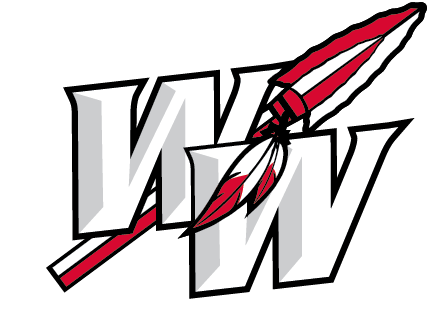 WASHINGTON WARRIOR FOOTBALL BOOSTER CLUBMEMBERSHIP FORM2019The Washington Football Booster Club is excited to support the 2019 WARRIOR FOOTBALL Team!  Parents, Grandparents, Alumni, Local Businesses, and Friends all participate to help the team financially and logistically.  The Booster Club is always ready to help!  Thank you to all of our past supporters and Corporate Sponsors.  The generosity and commitment of businesses and individuals has played a big part in our Football program’s success!Funds raised this year will help provide the team with game day meals, practice gear, food for Team Camp, 2019 Football Banquet, and various other team expenses.  The Booster Club pays for a large portion of our summer speed, strength, and agility program: “Performance Course” which gives our kids the best opportunities to EARN their SUCCESS.  Our club could not do all that we do without your generous support!In order to have your donations listed in the program for the first home game, we need to receive them by August 16, 2019.Thank you in advance for your generous support of our Washington Warriors!With Gratitude,Washington Football Booster Club***Name or Company Name:  _______________________________________________Address: _______________________ City: ______________ State: ___ Zip: _______Phone: ______________________ Email: _____________________________________ Booster __ Bronze __Silver __Gold __ Platinum __ Diamond __ UltimateChecks are payable to: Washington Football Booster Club, PO Box 714 Washington, OK 73093For information contact: Angie Grimsey (405-999-7870), Sonya Coles (405-473-1022),or Kevin Cantrell (580-399-8299) *** Please print your name exactly how you want it to read in the Team ProgramMEMBERSHIP LEVELSBENEFITSBooster Club                               $25Name recognition in Team ProgramBronze Warrior                         $100Name recognition in Team Program PLUS:Warrior CAPSilver Warrior                           $250All Bronze Warrior benefits PLUS:2 x 2019 Season Football Passes Gold Warrior                             $500All Silver Warrior benefits PLUS:Custom Banner/Advertisement at Football FieldPlatinum Warrior                   $1000All Gold Warrior benefits PLUS:Signed Souvenir Football ½ Page Ad in Team ProgramDiamond Warrior                   $1500All Platinum Warrior benefits PLUS:Full Page Ad in Team ProgramUltimate Warrior                   $2000   All Diamond Warrior benefits PLUS:Immediate Family All-Sports Pass